ФЕДЕРАЛЬНОЕ ГОСУДАРСТВЕННОЕ АВТОНОМНОЕ ОБРАЗОВАТЕЛЬНОЕ УЧРЕЖДЕНИЕ ВЫСШЕГО ОБРАЗОВАНИЯ «САМАРСКИЙ НАЦИОНАЛЬНЫЙ ИССЛЕДОВАТЕЛЬСКИЙ УНИВЕРСИТЕТ ИМЕНИ АКАДЕМИКА С.П. КОРОЛЕВА»                                                                                   УТВЕРЖДАЮ                                                                                  Ректор Университетад.т.н., профессор Шахматов Е.В. ____________________________ “____” __________ 2017 г. М.П.ОТЧЁТпо реализации плана военно-патриотической работы студенческого военно-патриотического объединения «Сокол СГАУ» Самарского университета.Мероприятие: участие воспитанников  клуба «Волонтёры в погонах» СВПО  «Сокол» в автопробеге «Ветеранам глубинки заботу и внимание» 07.05.2017 года.  г. Самара 2017 г.07 мая 2017 года под эгидой  клуба «УАЗ – Патриот» проходил автопробег «Ветеранам глубинки заботу и внимание», посвящённый 72-й годовщине Победы в Великой Отечественной войнеВыезжая в сёла Самарской области воспитанники военно-патриотического клуба «Волонтёры в погонах» СВПО «СОКОЛ» СГАУ приняли участие в указанном мероприятии, проявив высокую гражданскую позиции и уважение ветеранам Великой Отечественной войны. В ходе автопробега волонтёрами посещались семьи ветеранов ВОВ. Ветеранам дарили цветы, памятные подарки и оказывалась  помощь в ведении хозяйства.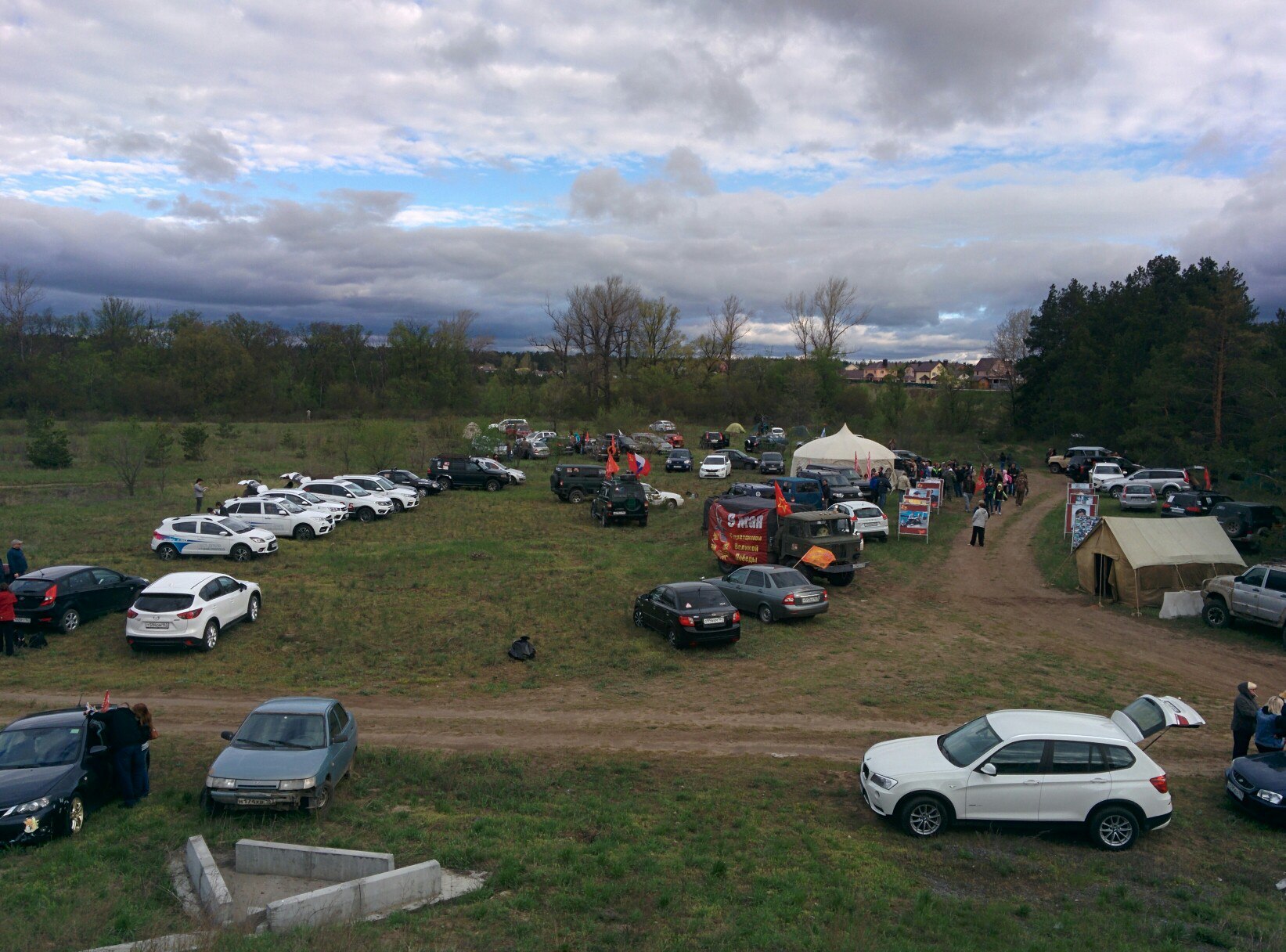 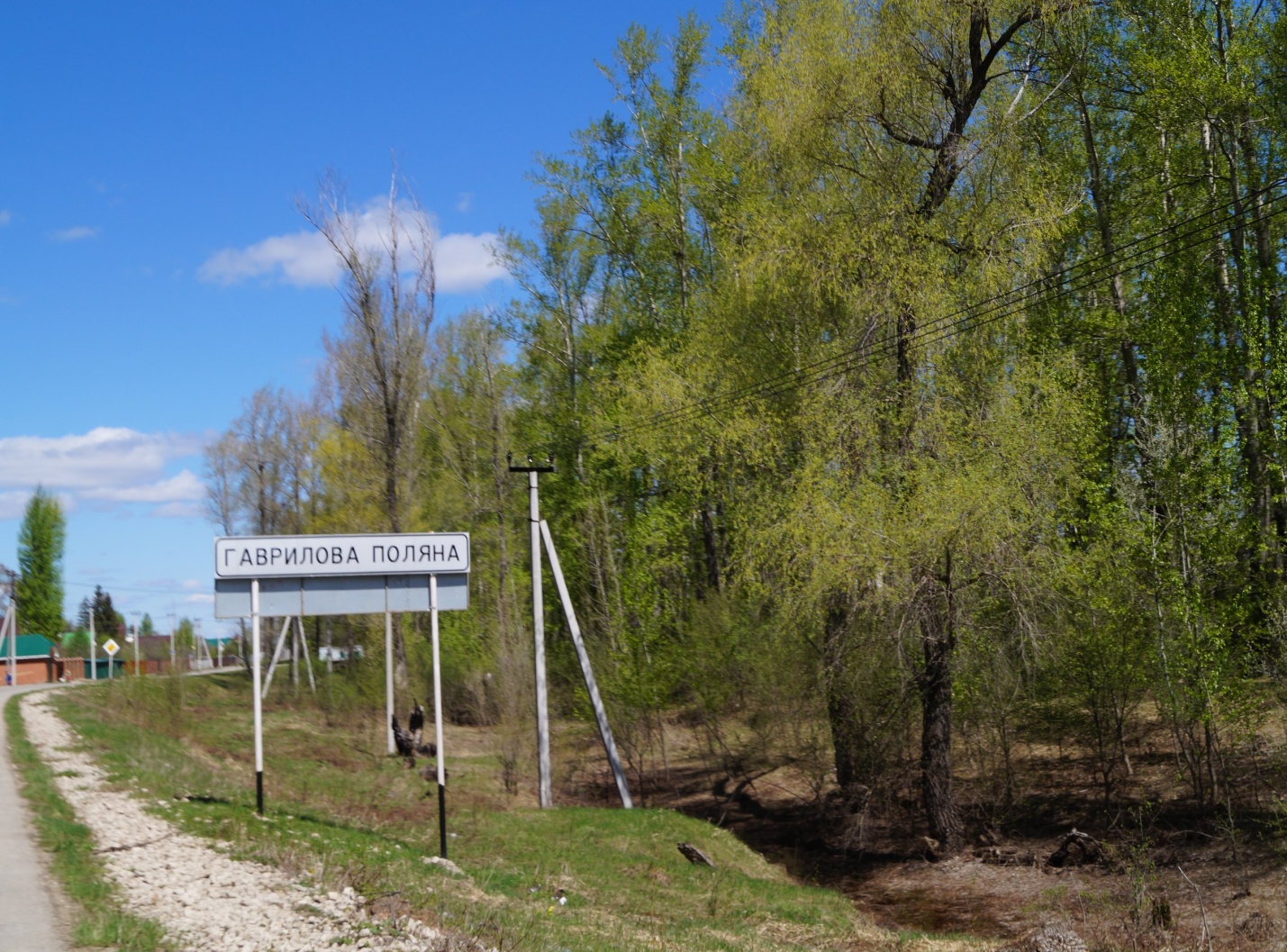 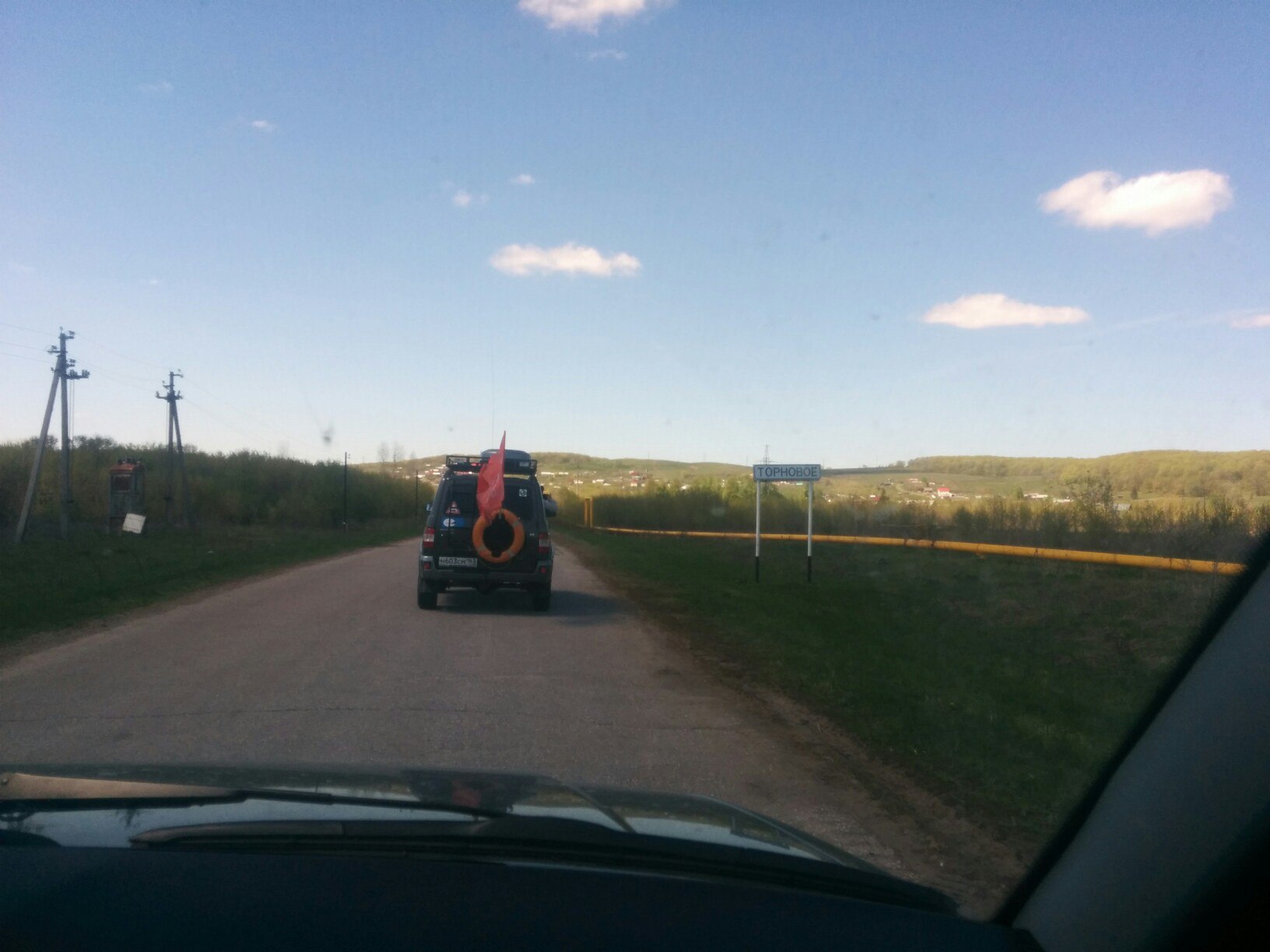 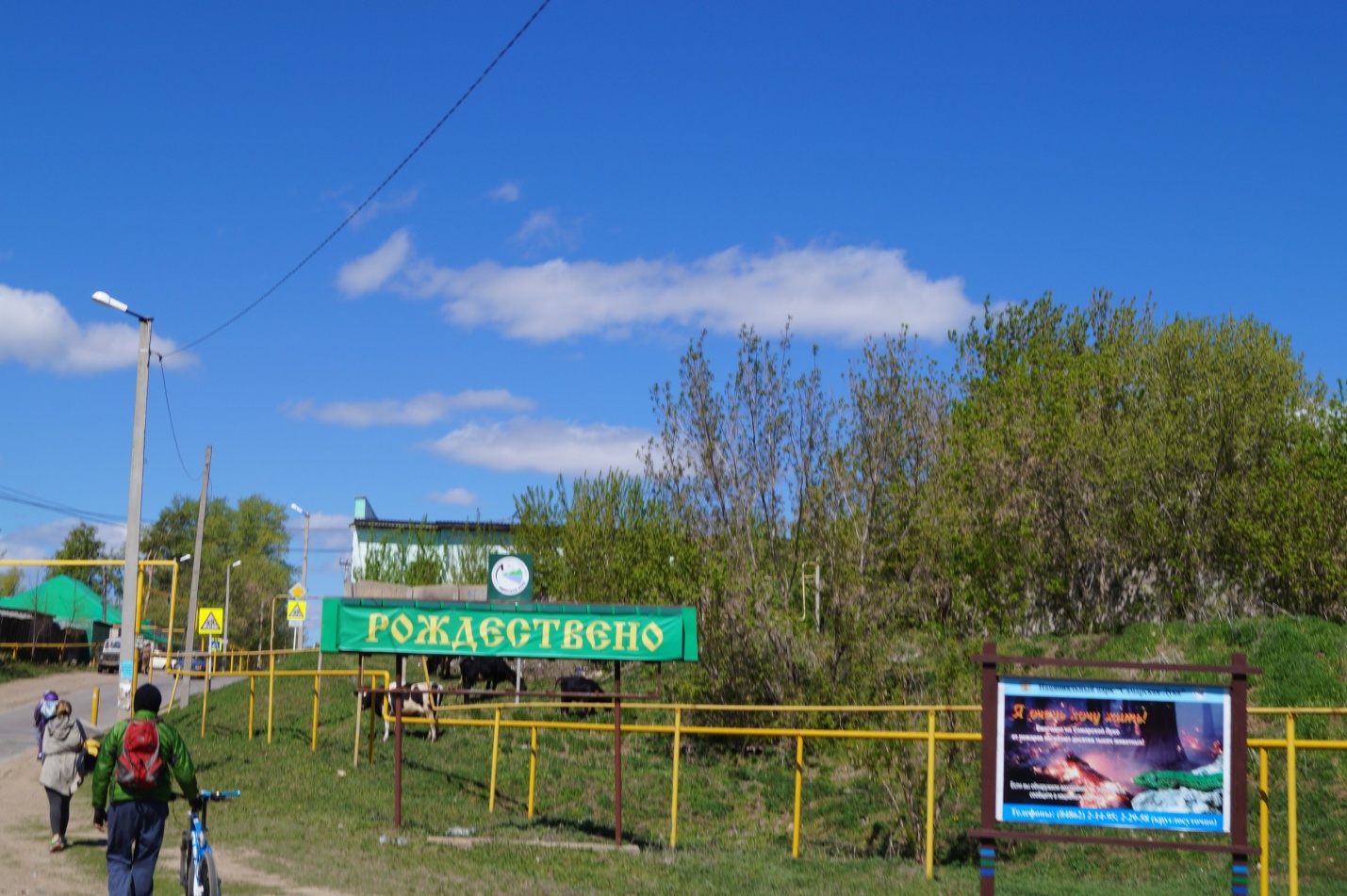 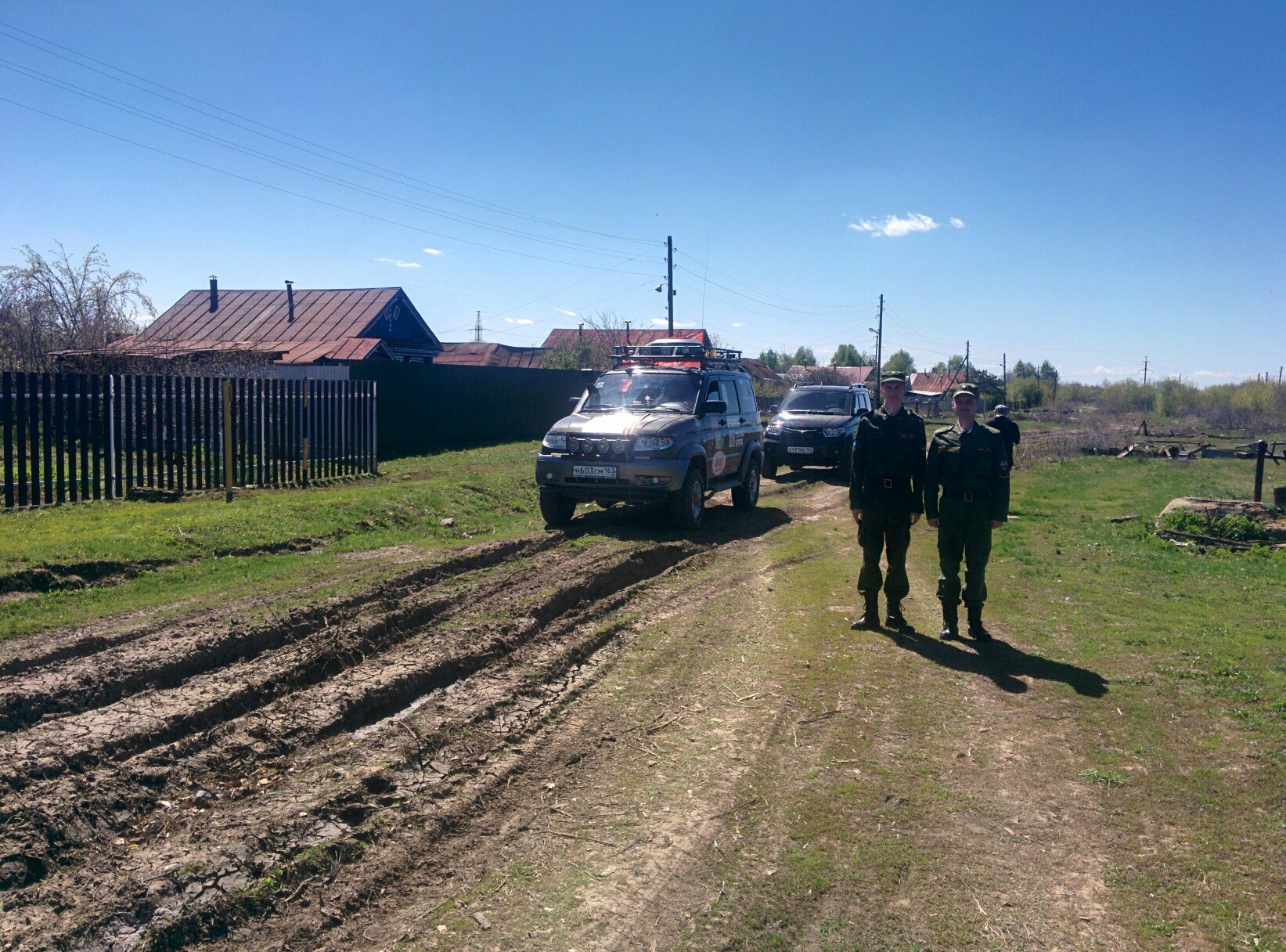 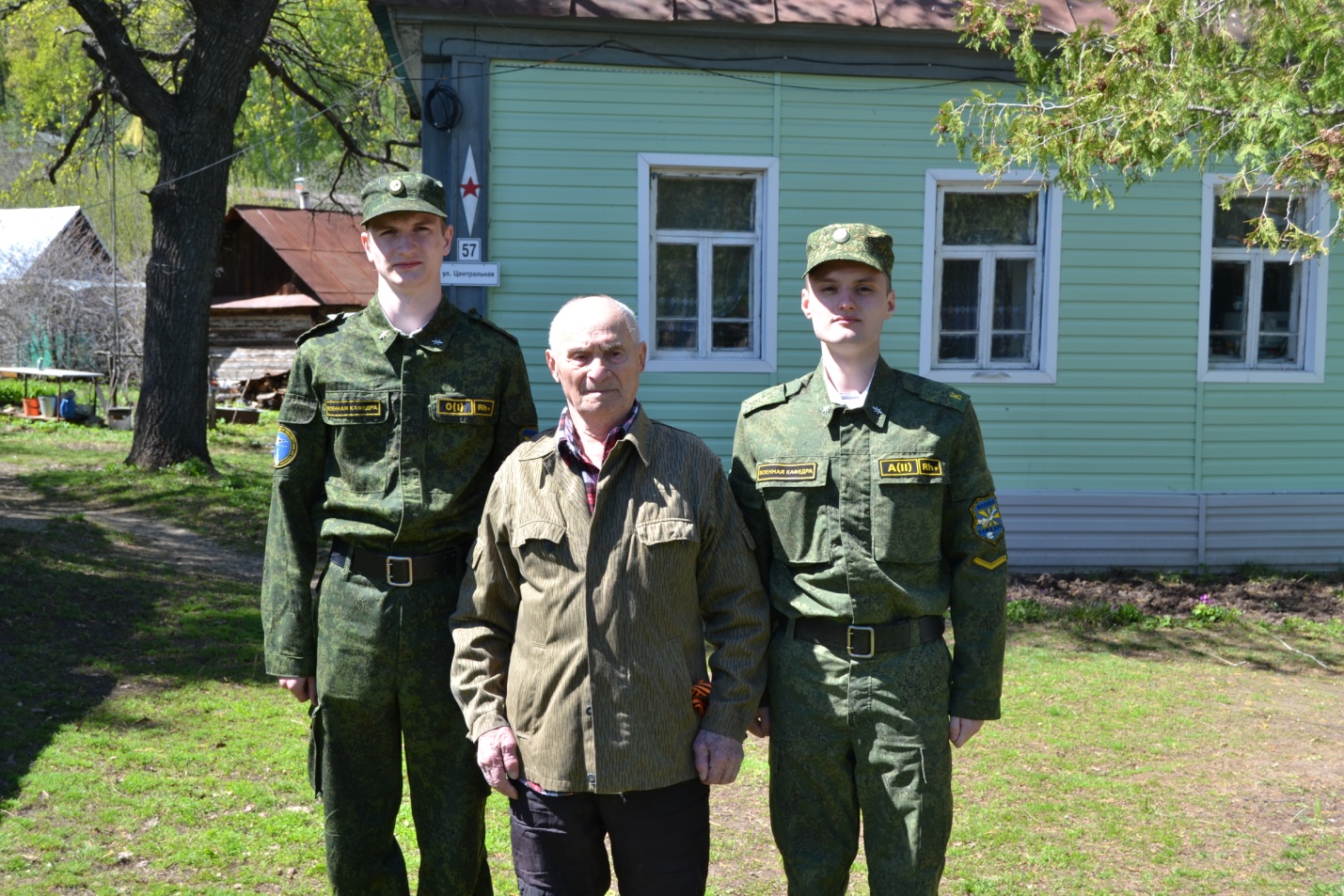 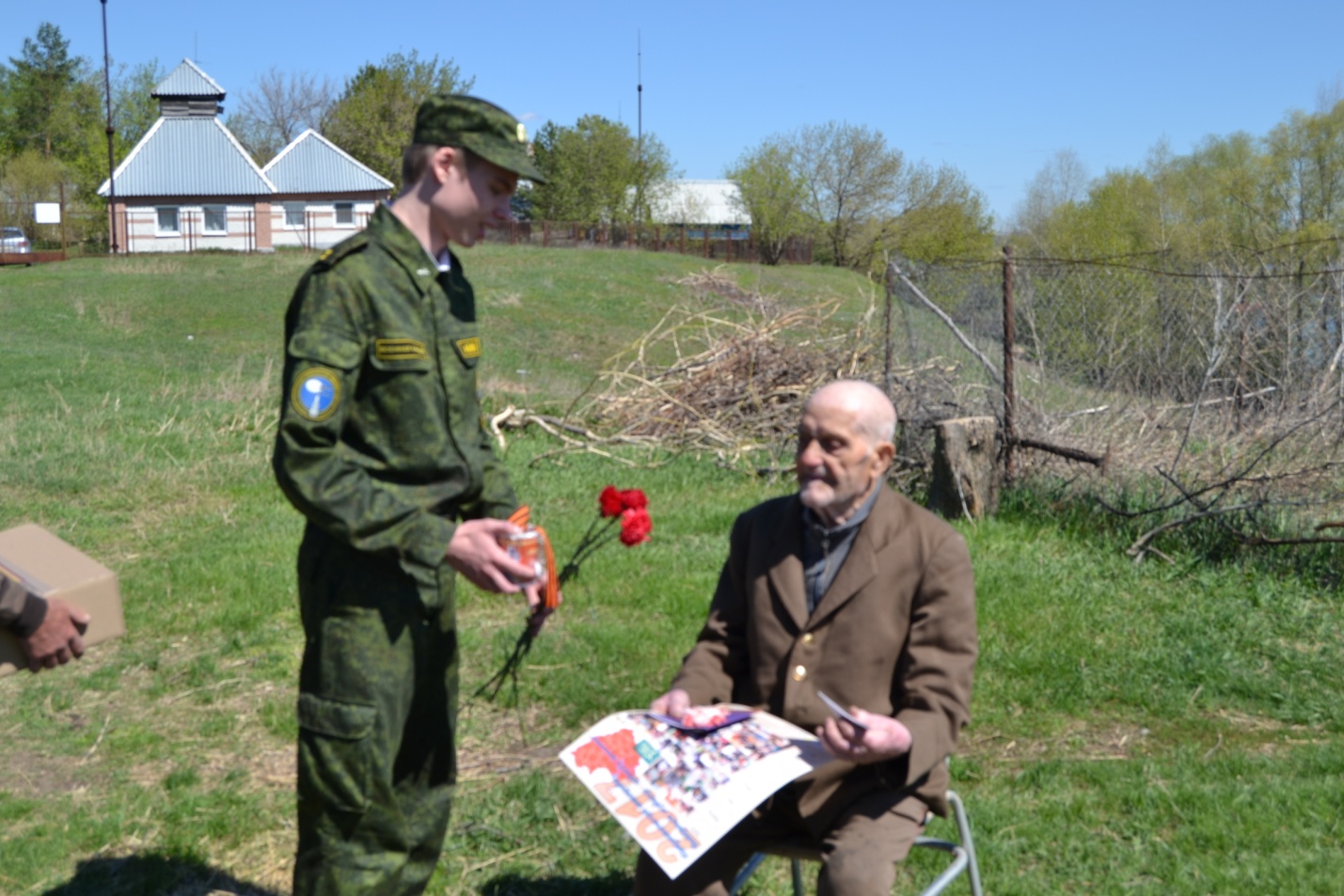 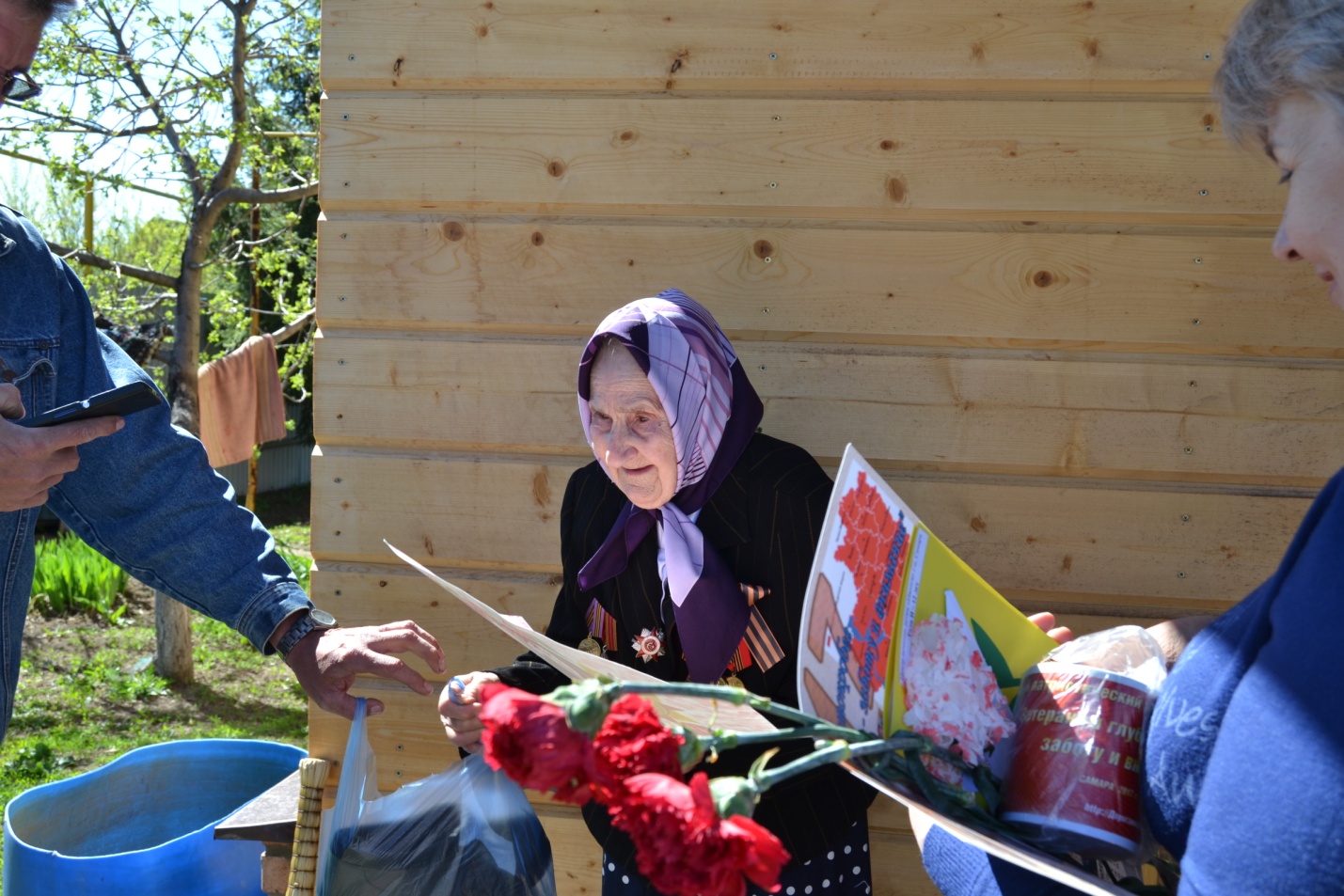 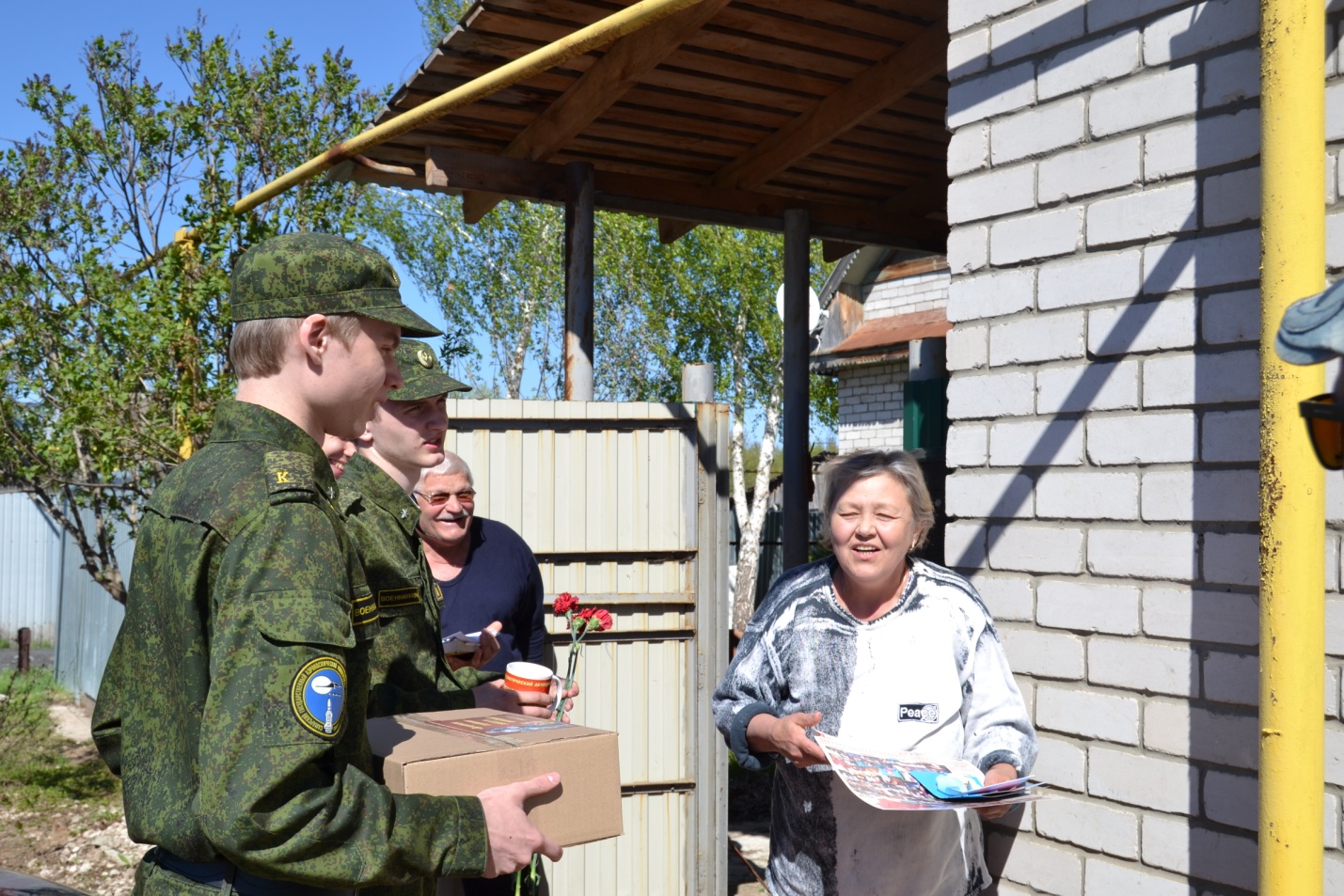 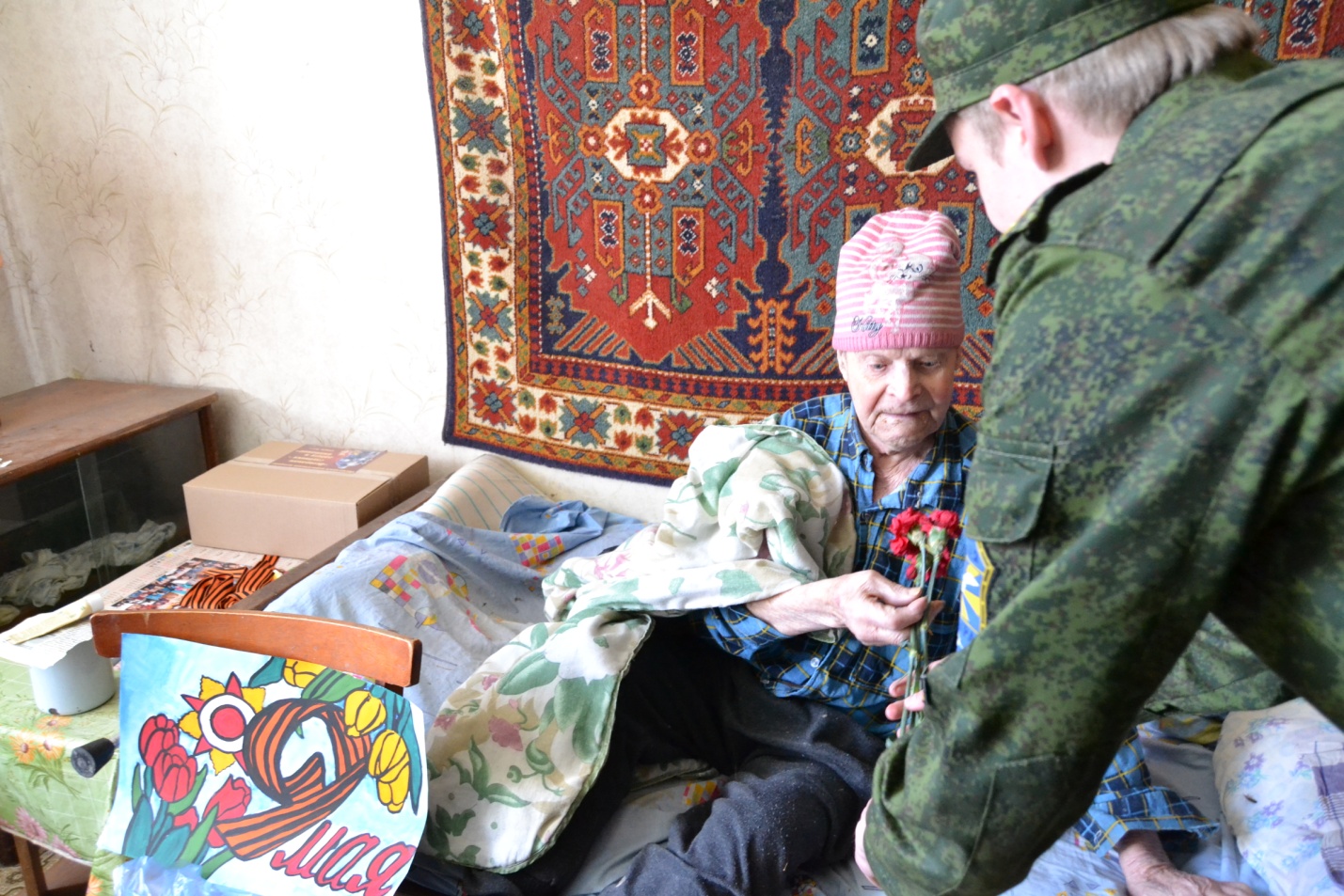 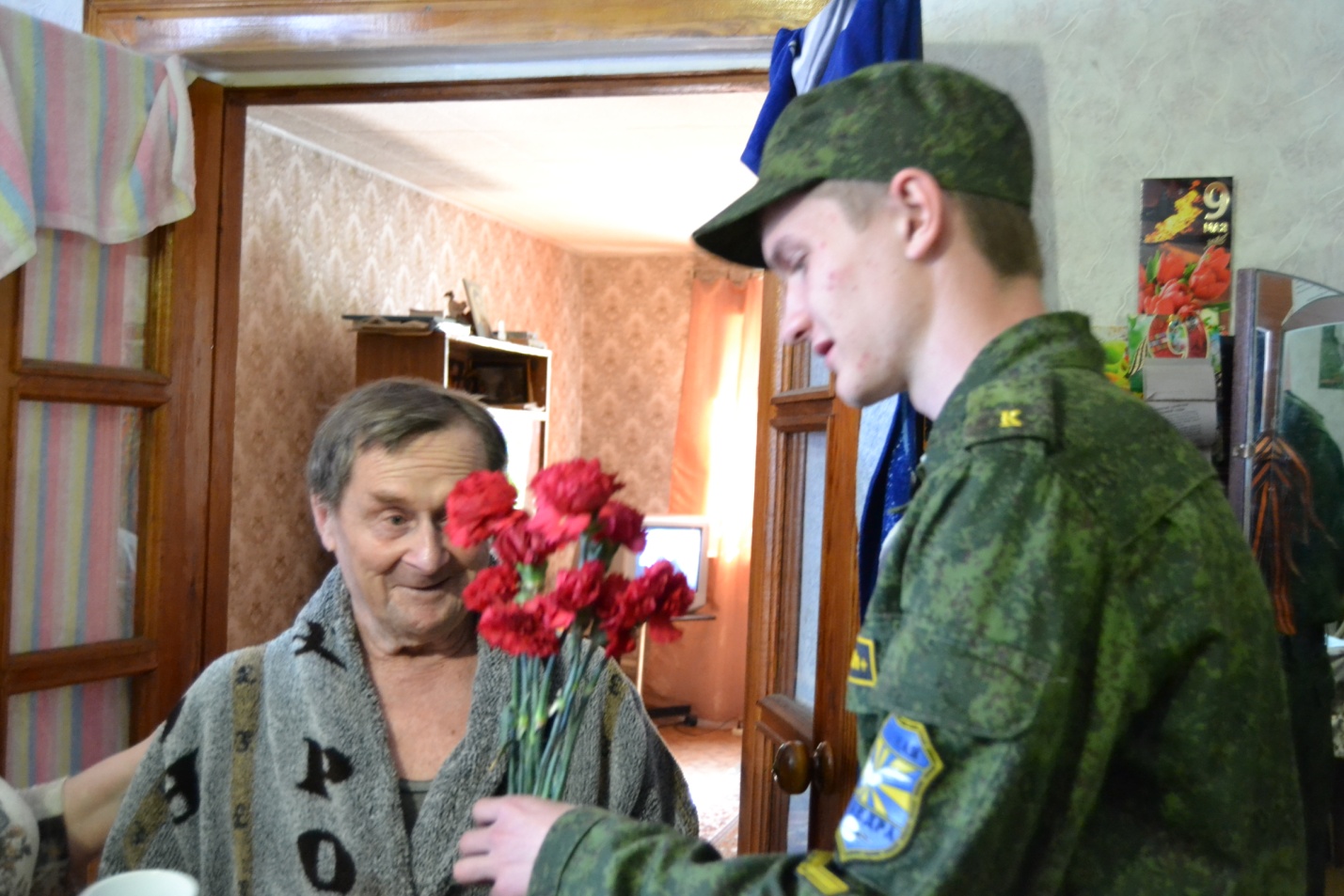 Руководитель клуба «Волонтеры в погонах»__________________ В.А. ЗахаровРуководитель СВПО «СОКОЛ»____________________ В.Т. Одобеску